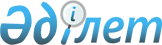 "Астана қаласының 2008 жылға арналған бюджеті туралы" Астана қаласы  мәслихатының 2007 жылғы 12 желтоқсандағы N 24/6-ІV шешіміне өзгерістер енгізу туралы
					
			Күшін жойған
			
			
		
					Астана қаласы мәслихатының 2008 жылғы 1 қазандағы N 153/24-IV шешімі. Астана қаласының Әділет департаментінде 2008 жылғы 3 қарашада нормативтік құқықтық кесімдерді мемлекеттік тіркеудің тізіліміне N 551 болып енгізілді. Күші жойылды - Астана қаласы мәслихатының 2009 жылғы 28 мамырдағы N 223/35-IV Шешімімен.



      


Ескерту.


 


Күші жойылды - Астана қаласы мәслихатының 2009.05.28 N 223/35-IV Шешімімен.



      Қазақстан Республикасының 
 Бюджет кодексіне 
, Қазақстан Республикасының 2001 жылғы 23 қаңтардағы "Қазақстан Республикасындағы жергілікті мемлекеттік басқару туралы" 
 Заңына 
 сәйкес, Астана қаласының мәслихаты 

ШЕШТІ:






      1. Астана қаласы мәслихатының "Астана қаласының 2008 жылға арналған бюджеті туралы" 2007 жылғы 12 желтоқсандағы 
 N 24/6-ІV 
 (Нормативтік құқықтық актілерді мемлекеттік тіркеу тізілімінде 2008 жылдың 17 қаңтарында N 481 болып тіркелген), "Астана қаласының 2008 жылға арналған бюджеті туралы" Астана қаласы мәслихатының 2007 жылғы 12 желтоқсандағы N 24/6-ІV шешіміне өзгерістер мен толықтырулар енгізу туралы" 2008 жылғы 14 наурыздағы 
 N 55/9-IV 
 (Нормативтік құқықтық актілерді мемлекеттік тіркеу тізілімінде 2008 жылдың 10 сәуірінде N 525 болып тіркелген), "Астана қаласының 2008 жылға арналған бюджеті туралы" Астана қаласы мәслихатының 2007 жылғы 12 желтоқсандағы N 24/6-ІV шешіміне өзгерістер енгізу туралы" 2008 жылғы 11 сәуірдегі 
 N 72/13-IV 
, (Нормативтік құқықтық актілерді мемлекеттік тіркеу тізілімінде 2008 жылдың 8 мамырында N 531 болып тіркелген), "Астана қаласының 2008 жылға арналған бюджеті туралы" Астана қаласы мәслихатының 2007 жылғы 12 желтоқсандағы N 24/6-ІV шешіміне өзгерістер енгізу туралы" 2008 жылғы 18 маусымдағы 
 N 110/17-IV 
 (Нормативтік құқықтық актілерді мемлекеттік тіркеу тізілімінде 2008 жылдың 16 шілдесінде N 539 болып тіркелген), "Астана қаласының 2008 жылға арналған бюджеті туралы" Астана қаласы мәслихатының 2007 жылғы 12 желтоқсандағы N 24/6-ІV шешіміне өзгерістер енгізу туралы" 2008 жылғы 18 тамыздағы 
 N 136/21-IV 
 (Нормативтік құқықтық актілерді мемлекеттік тіркеу тізілімінде 2008 жылдың 22 қыркүйегінде N 546 болып тіркелген) шешіміне келесі өзгерістер енгізілсін:





      1) 1-тармақтағы:





      1) тармақшадағы "211 785 657" сандары "210 845 994" сандарына ауыстырылсын;



      "16 685 416" сандары "15 745 753" сандарына ауыстырылсын;





      2) тармақшадағы "212 905 993" сандары "211 975 410" сандарына ауыстырылсын;





      3) тармақшадағы "(-1 120 336)" сандары "(-1 129 416)" сандарына ауыстырылсын;





      4) тармақшадағы:



      "7 440 030" сандары "7 435 030" сандарына ауыстырылсын;



      "7 440 030" сандары "7 435 030" сандарына ауыстырылсын;





      5) тармақшадағы "(-8 660 366)" сандары "(-8 664 446)" сандарына ауыстырылсын;





      6) тармақшадағы "8 660 366" сандары "8 664 446" сандарына ауыстырылсын;





      2) 5-тармақтағы "1 566 760" сандары "1 816 760" сандарына ауыстырылсын;





      3) көрсетілген шешімнің 1, 4, 5-қосымшалары осы шешімнің 1, 2, 3 қосымшаларына сәйкес жаңа редакцияда мазмұндалсын.





      2. Осы шешім 2008 жылдың 1 қаңтарынан бастап қолданысқа енгізіледі.


      


Астана қаласы мәслихаты




      сессиясының төрағасы                              А. Байгенжин



      Астана қаласы




      мәслихатының хатшысы                              В. Редкокашин



      КЕЛІСІЛДІ




      Астана қаласы




      Экономика және бюджеттік




      жоспарлау басқармасының




      (ЭжБЖБ) бастығы                                   Б. Сағын





                                           Астана


 қаласы


 мәслихатының




                                             2008 


жылғы


 1 


қазандағы




                                              N 153/24-IV 


шешіміне




                                                   1-


қосымша



                                           Астана


 қаласы


 мәслихатының




                                          2007 


жылғы


 12 


желтоқсандағы




                                               N 24/6-IV 


шешіміне




                                                   1-


қосымша



         



Астана қаласының 2008 жылға арналған бюджеті




      



Астана қаласы






      мәслихат хатшысы                                  В. Редкокашин






                                           Астана қаласы мәслихатының




                                             2008 жылғы 1 қазандағы




                                              N 153/24-IV шешіміне




                                                   2-қосымша



                                           Астана қаласы мәслихатының




                                          2007 жылғы 12 желтоқсандағы




                                               N 24/6-IV шешіміне




                                                   4-қосымша


       


2008 жылға арналған Астана қаласының "Алматы"






       ауданының бюджеттік бағдарламаларының тізімі





      Астана




 қаласының






      мәслихат




 хатшысы




                            




В




. 




Редкокашин






                                          Астана қаласы мәслихатының




                                             2008 жылғы 1 қазандағы




                                              N 153/24-IV шешіміне




                                                   3-қосымша



                                           Астана қаласы мәслихатының




                                          2007 жылғы 12 желтоқсандағы




                                               N 24/6-IV шешіміне




                                                   5-қосымша


       


2008 жылға арналған Астана қаласының "Сарыарқа"






       ауданының бюджеттік бағдарламаларының тізімі





      Астана қаласының






      мәслихат хатшысы                            В. Редкокашин



					© 2012. Қазақстан Республикасы Әділет министрлігінің «Қазақстан Республикасының Заңнама және құқықтық ақпарат институты» ШЖҚ РМК
				
Санаты

Санаты

Санаты

Санаты

Сомасы, мың теңге

Сыныбы

Сыныбы

Сыныбы

Сомасы, мың теңге

Ішкі сыныбы

Ішкі сыныбы

Сомасы, мың теңге

Өзіндік ерекше

Сомасы, мың теңге


Атауы



1. Кірістер



210 845 994



1



Салықтық түсімдер



60 479 940



01



Табыс салығы



22 832 732



2



Жеке табыс салығы



22 832 732



03



Әлеуметтiк салық



26 802 000



1



Әлеуметтік салық



26 802 000



04



Меншiкке салынатын салықтар



6 019 012



1



Мүлiкке салынатын салықтар



4 616 553



3



Жер салығы



920 478



4



Көлiк құралдарына салынатын салық



481 957



5



Бірыңғай жер салығы



24



05



Тауарларға, жұмыстарға және қызметтерге салынатын iшкi салықтар



2 528 377



2



Акциздер



212 280



3



Табиғи және басқа ресурстарды пайдаланғаны үшiн түсетiн түсiмдер



1 798 095



4



Кәсiпкерлiк және кәсiби қызметтi жүргiзгенi үшiн алынатын алымдар



518 002



07



Басқа да салықтар



32



1



Басқа да салықтар



32



08



Заңдық мәнді іс-әрекеттерді жасағаны және (немесе) оған уәкілеттігі бар мемлекеттік органдар немесе лауазымды адамдар құжаттар бергені үшін алынатын міндетті төлемдер



2 297 787



1



Мемлекеттік баж



2 297 787



2



Салықтық емес түсімдер



1 179 638



01



Мемлекеттік меншіктен түсетін кірістер



350 971



1



Мемлекеттік кәсіпорындардың таза кірісі бөлігіндегі түсімдер



40 540



3



Мемлекет меншігіндегі акциялардың мемлекеттік пакетіне дивидендтер



208 286



5



Мемлекет меншігіндегі мүлікті жалға беруден түсетін кірістер



59 650



7



Мемлекеттік бюджеттен берілген кредиттер бойынша сыйақылар (мүдделер)



42 490



9



Мемлекеттік меншіктен түсетін өзге де кірістер



5



02



Мемлекеттік бюджеттен қаржыландырылатын мемлекеттік мекемелердің тауарларды (жұмыстарды, қызметтерді) өткізуінен  түсетін түсімдер



823



1



Мемлекеттік бюджеттен қаржыландырылатын мемлекеттік мекемелердің тауарларды (жұмыстарды, қызметтерді) өткізуінен түсетін түсімдер



823



03



Мемлекеттік бюджеттен қаржыландырылатын мемлекеттік мекемелер ұйымдастыратын мемлекеттік сатып алуды өткізуден түсетін ақша түсімдері



1 089



1



Мемлекеттік бюджеттен қаржыландырылатын мемлекеттік мекемелер ұйымдастыратын мемлекеттік сатып алуды өткізуден түсетін ақша түсімдері



1 089



04



Мемлекеттік бюджеттен қаржыландырылатын, сондай-ақ Қазақстан Республикасы Ұлттық Банкінің бюджетінен (шығыстар сметасынан) ұсталатын және қаржыландырылатын мемлекеттік мекемелер салатын айыппұлдар, өсімпұлдар, санкциялар, өндіріп алулар



397 950



1



Мемлекеттік бюджеттен қаржыландырылатын, сондай-ақ Қазақстан Республикасы Ұлттық Банкінің бюджетінен (шығыстар сметасынан) ұсталатын және қаржыландырылатын мемлекеттік мекемелер салатын айыппұлдар, өсімпұлдар, санкциялар, өндіріп алулар



397 950



06



Басқа да салықтық емес түсімдер



428 805



1



Басқа да салықтық емес түсімдер



428 805



3



Негізгі капиталды сатудан түсетін түсімдер



15 745 753



01



Мемлекеттік мекемелерге бекітілген мемлекеттік мүлікті сату



3 718 687



1



Мемлекеттік мекемелерге бекітілген мемлекеттік мүлікті сату



3 718 687



03



Жерді және материалдық емес активтерді сату



12 027 066



1



Жерді сату



11 881 128



2



Материалдық емес активтерді сату



145 938



4



Трансферттердің түсімдері



133 440 663



02



Мемлекеттік басқарудың жоғары тұрған органдарынан түсетін трансферттер



133 440 663



1



Республикалық бюджеттен түсетін трансферттер



133 440 663



Функциалдық топ



Функциалдық топ



Функциалдық топ



Функциалдық топ



Функциалдық топ



Сомасы, мың теңге



Кіші функция



Кіші функция



Кіші функция



Кіші функция



Сомасы, мың теңге



Бюджеттік бағдарламалардың әкімшісі



Бюджеттік бағдарламалардың әкімшісі



Бюджеттік бағдарламалардың әкімшісі



Сомасы, мың теңге



Бағдарлама



Бағдарлама



Сомасы, мың теңге



Атауы



Сомасы, мың теңге



ШЫҒЫСТАР



211 975 410



1



Жалпы сипаттағы мемлекеттiк қызметтер



1 312 356



01



Мемлекеттiк басқарудың жалпы функцияларын орындайтын өкiлдi, атқарушы және басқа органдар



924 025



111



Республикалық маңызы бар қала, астана мәслихатының аппараты



57 268



001



Республикалық маңызы бар қала, астана мәслихатының қызметін қамтамасыз ету



57 268



121



Республикалық маңызы бар қала, астана әкімінің аппараты



543 660



001



Республикалық маңызы бар қала, астана әкімінің қызметін қамтамасыз ету



543 660



123



Қаладағы аудан, аудандық маңызы бар қала, кент, ауыл (село), ауылдық (селолық) округ әкімінің аппараты



323 097



001



Қаладағы ауданның, аудандық маңызы бар қаланың, кенттің, ауылдың (селоның), ауылдық (селолық) округтің әкімі аппаратының қызметін қамтамасыз ету



323 097



02



Қаржылық қызмет



194 682



356



Республикалық маңызы бар қаланың, астананың қаржы басқармасы



194 682



001



Қаржы басқармасының қызметін қамтамасыз ету



140 322



003



Салық салу мақсатында мүлікті бағалауды жүргізу



5 838



004



Біржолғы талондарды беру жөніндегі жұмысты және біржолғы талондарды іске асырудан сомаларды жинаудың толықтығын қамтамасыз етуді ұйымдастыру



35 639



010



Коммуналдық меншікті жекешелендіруді ұйымдастыру



2 263



011



Коммуналдық меншікке түскен мүлікті есепке алу, сақтау, бағалау және сату



10 620



05



Жоспарлау және статистикалық қызмет



185 785



357



Республикалық маңызы бар қаланың, астананың экономика және бюджеттік жоспарлау басқармасы



185 785



001



Экономика және бюджеттік жоспарлау басқармасының қызметін қамтамасыз ету



185 785



09



Жалпы сипаттағы өзге де мемлекеттiк қызметтер



7 864



121



Республикалық маңызы бар қала, астана әкімінің аппараты



7 864



008



Мемлекеттік қызметшілерді компьютерлік сауаттылыққа оқыту



7 864



2



Қорғаныс



178 025



2



01



Әскери мұқтаждар



20 194



2



01



350



Республикалық маңызы бар қаланың, астананың Жұмылдыру дайындығы, азаматтық қорғаныс, авариялар мен дүлей апаттардың алдын алуды және жоюды ұйымдастыру басқармасы



20 194



2



01



350



003



Жалпыға бiрдей әскери мiндеттi атқару шеңберiндегi iс-шаралар



12 194



2



01



350



007



Аумақтық қорғанысты дайындау және республикалық маңызы бар қаланың, астананың аумақтық қорғанысы



8 000



2



02



Төтенше жағдайлар жөнiндегi жұмыстарды ұйымдастыру



157 831



2



02



350



Республикалық маңызы бар қаланың, астананың Жұмылдыру дайындығы, азаматтық қорғаныс, авариялар мен дүлей апаттардың алдын алуды және жоюды ұйымдастыру басқармасы



157 831



2



02



350



001



Жұмылдыру дайындығы, азаматтық қорғаныс және авариялармен дүлей апаттардың алдын алуды және жоюды ұйымдастыру басқармасының қызметін қамтамасыз ету



41 680



2



02



350



004



Республикалық маңызы бар қалалар, астананың азаматтық қорғаныс іс-шаралары



55 761



2



02



350



005



Республикалық маңызы бар қалалар, астананың жұмылдыру дайындығы және жұмылдыру



10 485



2



02



350



006



Республикалық маңызы бар қалалар, астана ауқымындағы төтенше жағдайлардың алдын-алу және оларды жою



49 905



3



Қоғамдық тәртіп, қауіпсіздік, құқықтық, сот, қылмыстық-атқару қызметі



5 089 616



3



01



Құқық қорғау қызметi



5 089 616



3



01



352



Республикалық маңызы бар қаланың, астананың бюджетінен қаржыландырылатын атқарушы ішкі істер органы



4 018 715



3



01



352



001



Республикалық маңызы бар қала, астана бюджетінен қаржыландырылатын атқарушы ішкі істер органының қызметін қамтамасыз ету



3 892 819



3



01



352



002



Республикалық маңызы бар қаланың, астананың аумағында қоғамдық тәртіпті қорғау және қоғамдық қауіпсіздікті қамтамасыз ету



102 896



3



01



352



003



Қоғамдық тәртіпті қорғауға қатысатын азаматтарды көтермелеу



13 000



004



"Астана - есірткісіз қала" өңірлік бағдарламасын жүзеге асыру



10 000



3



01



368



Республикалық маңызы бар қаланың, астананың жолаушылар көлігі және автомобиль жолдары басқармасы



429 383



3



01



368



007



Елді мекендерде жол жүру қозғалысын реттеу бойынша жабдықтар мен құралдарды пайдалану



429 383



3



01



373



Республикалық маңызы бар қаланың, астананың Құрылыс басқармасы



641 518



3



01



373



004



Ішкі істер органдарының объектілерін дамыту



641 518



4



Бiлiм беру



15 129 819



4



01



Мектепке дейiнгi тәрбие және оқыту



1 170 777



4



01



123



Қаладағы аудан, аудандық маңызы бар қала, кент, ауыл (село), ауылдық (селолық) округ әкімінің аппараты



1 170 777



4



01



123



004



Мектепке дейінгі тәрбие ұйымдарын қолдау



1 170 777



02



Бастауыш, негізгі орта және жалпы орта білім беру



6 585 132



4



02



359



Республикалық маңызы бар қаланың, астананың дене шынықтыру және спорт басқармасы



481 927



006



Балалар мен жасөспірімдерге спорт бойынша қосымша бiлiм беру



481 927



360



Республикалық маңызы бар қаланың, астананың білім беру басқармасы



6 103 205



003



Жалпы білім беру



5 536 418



004



Арнаулы бiлiм беру оқу бағдарламалары бойынша жалпы бiлiм беру



132 115



005



Мамандандырылған бiлiм беру ұйымдарында дарынды балаларға жалпы бiлiм беру



98 551



008



Балалар үшін қосымша білім беру



336 121



04



Техникалық және кәсіптік, орта білімнен кейінгі білім беру



1 113 372



353



Республикалық маңызы бар қаланың, астананың денсаулық сақтау басқармасы



157 883



024



Техникалық және кәсіптік білім беру ұйымдарында мамандар даярлау



157 883



360



Республикалық маңызы бар қаланың, астананың білім беру басқармасы



955 489



024



Техникалық және кәсіптік білім беру ұйымдарында мамандар даярлау



955 489



05



Мамандарды қайта даярлау және біліктіліктерін арттыру



213 363



353



Республикалық маңызы бар қаланың, астананың денсаулық сақтау басқармасы



179 159



003



Кадрлардың біліктілігін арттыру және қайта даярлау



179 159



360



Республикалық маңызы бар қаланың, астананың білім беру басқармасы



34 204



012



Кадрлардың біліктілігін арттыру және оларды қайта даярлау



34 204



09



Бiлiм беру саласындағы өзге де қызметтер



6 047 175



360



Республикалық маңызы бар қаланың, астананың білім беру басқармасы



434 445



001



Білім беру басқармасының қызметін қамтамасыз ету



107 094



006



Республикалық маңызы бар қаланың, астананың мемлекеттік білім беру мекемелерінде білім беру жүйесін ақпараттандыру



44 975



007



Республикалық маңызы бар қаланың, астананың мемлекеттік білім беру мекемелер үшін оқулықтар мен оқу-әдiстемелiк кешендерді сатып алу және жеткізу



127 054



009



Республикалық маңызы бар қала, астана ауқымындағы мектеп олимпиадаларын және мектептен тыс іс-шараларды өткiзу



36 685



013



Балалар мен жеткіншектердің психикалық денсаулығын зерттеу және халыққа психологиялық-медициналық-педагогикалық консультациялық көмек көрсету



23 214



014



Дамуында проблемалары бар балалар мен жеткіншектерді оңалту және әлеуметтік бейімдеу



18 283



116



Электрондық үкімет шеңберінде адами капиталды дамыту



77 140



373



Республикалық маңызы бар қаланың, астананың Құрылыс басқармасы



5 612 730



005



Білім беру объектілерін дамыту



5 612 730



5



Денсаулық сақтау



28 268 812



01



Кең бейiндi ауруханалар



5 023 600



353



Республикалық маңызы бар қаланың, астананың денсаулық сақтау басқармасы



5 023 600



004



Бастапқы медициналық-санитарлық көмек көрсету мамандарының және денсаулық сақтау ұйымдарының жолдамасы бойынша стационарлық медициналық көмек көрсету



5 023 600



02



Халықтың денсаулығын қорғау



916 576



353



Республикалық маңызы бар қаланың, астананың денсаулық сақтау басқармасы



532 631



005



Жергілікті денсаулық сақтау ұйымдары үшін қанды, оның құрамдарын және препараттарды өндіру



329 667



006



Ана мен баланы қорғау



134 137



007



Салауатты өмір салтын насихаттау



68 064



017



Шолғыншы эпидемиологиялық қадағалау жүргізу үшін тест-жүйелерін сатып алу



763



369



Республикалық маңызы бар қаланың, астананың мемлекеттік санитарлық-эпидемиологиялық қадағалау басқармасы



367 989



001



Мемлекеттік санитарлық-эпидемиологиялық қадағалау басқармасының қызметін қамтамасыз ету



111 585



002



Халықтың санитарлық-эпидемиологиялық салауаттылығы



252 760



003



Індетке қарсы күрес



3 644



373



Республикалық маңызы бар қаланың, астананың Құрылыс басқармасы



15 956



007



Санитарлық-эпидемиологиялық қызмет объектілерін дамыту



15 956



03



Мамандандырылған медициналық көмек



3 434 764



353



Республикалық маңызы бар қаланың, астананың денсаулық сақтау басқармасы



3 253 997



009



Әлеуметтік-елеулі және айналадағылар үшін қауіп төндіретін аурулармен ауыратын адамдарға медициналық көмек көрсету



2 496 186



019



Туберкулез ауруларын туберкулез ауруларына қарсы препараттарымен қамтамасыз ету



72 089



020



Диабет ауруларын диабетке қарсы препараттарымен қамтамасыз ету



109 687



021



Онкологиялық ауруларды химия препараттарымен қамтамасыз ету



408 552



022



Бүйрек жетімсіз ауруларды дәрі-дәрмек құралдарымен, диализаторлармен, шығыс материалдарымен және бүйрегі алмастырылған ауруларды дәрі-дәрмек құралдарымен қамтамасыз ету



167 483



369



Республикалық маңызы бар қаланың, астананың мемлекеттік санитарлық-эпидемиологиялық қадағалау басқармасы



180 767



007



Халыққа иммундық алдын алуды жүргізу үшін дәрiлiк заттарды, вакциналарды және басқа иммунды биологиялық препараттарды орталықтандырылған сатып алу



180 767



5



04



Емханалар



3 626 971



353



Республикалық маңызы бар қаланың, астананың денсаулық сақтау басқармасы



3 626 971



010



Халыққа бастапқы медициналық-санитарлық көмек көрсету



2 818 297



014



Халықтың жекелеген санаттарын амбулаториялық деңгейде дәрілік заттармен және мамандандырылған балалар және емдік тамақ өнімдерімен қамтамасыз ету



808 674



05



Медициналық көмектiң басқа түрлерi



740 773



353



Республикалық маңызы бар қаланың, астананың денсаулық сақтау басқармасы



740 773



011



Жедел және шұғыл көмек көрсету



687 534



012



Төтенше жағдайларда халыққа медициналық көмекті көрсету



53 239



09



Денсаулық сақтау саласындағы өзге де қызметтер



14 526 128



353



Республикалық маңызы бар қаланың, астананың денсаулық сақтау басқармасы



341 872



001



Денсаулық сақтау басқармасының қызметін қамтамасыз ету



83 256



008



Қазақстан Республикасында ЖҚТБ індетінің алдын алу және қарсы күрес жөніндегі іс-шараларды іске асыру



128 831



013



Патологоанатомиялық союды жүргізу



77 239



016



Елді мекен шегінен тыс жерлерде емделуге тегін және жеңілдетілген жол жүрумен қамтамасыз ету



2 072



018



Ақпараттық талдау орталықтарының қызметін қамтамасыз ету



50 474



373



Республикалық маңызы бар қаланың, астананың Құрылыс басқармасы



14 184 256



008



Денсаулық сақтау объектілерін дамыту



14 184 256



6



Әлеуметтiк көмек және әлеуметтiк қамсыздандыру



2 536 344



01



Әлеуметтiк қамсыздандыру



907 865



355



Республикалық маңызы бар қаланың, астананың жұмыспен қамту және әлеуметтік бағдарламалар басқармасы



544 120



002



Жалпы үлгідегі мүгедектер мен қарттарды әлеуметтік қамтамасыз ету



544 120



360



Республикалық маңызы бар қаланың, астананың білім беру басқармасы



339 302



016



Жетiм балаларды, ата-анасының қамқорлығынсыз қалған балаларды әлеуметтiк қамсыздандыру



339 302



373



Республикалық маңызы бар қаланың, астананың Құрылыс басқармасы



24 443



010



Әлеуметтік қамтамасыз ету объектілерін дамыту



24 443



02



Әлеуметтiк көмек



1 436 195



123



Қаладағы аудан, аудандық маңызы бар қала, кент, ауыл (село), ауылдық (селолық) округ әкімінің аппараты



41 955



003



Мұқтаж азаматтарға үйінде әлеуметтік көмек көрсету



41 955



355



Республикалық маңызы бар қаланың, астананың жұмыспен қамту және әлеуметтік бағдарламалар басқармасы



1 344 240



003



Еңбекпен қамту бағдарламасы



134 428



006



Мемлекеттік атаулы әлеуметтік көмек



36 200



007



Тұрғын үй көмегі



52 040



008



Жергілікті өкілді органдардың шешімі бойынша азаматтардың жекелеген санаттарына әлеуметтік көмек



966 780



009



Мүгедектерді әлеуметтік қолдау



80 448



012



18 жасқа дейінгі балаларға мемлекеттік жәрдемақылар



15 900



015



Мүгедектерді оңалту жеке бағдарламасына сәйкес, мұқтаж мүгедектерді міндетті гигиеналық құралдармен қамтамасыз етуге, және ымдау тілі мамандарының, жеке көмекшілердің қызмет көрсетуі



58 444



360



Республикалық маңызы бар қаланың, астананың білім беру басқармасы



50 000



017



Білім беру ұйымдарының күндізгі оқу нысанының оқушылары мен тәрбиеленушілерін әлеуметтік қолдау



50 000



09



Әлеуметтiк көмек және әлеуметтiк қамтамасыз ету салаларындағы өзге де қызметтер



192 284



355



Республикалық маңызы бар қаланың, астананың жұмыспен қамту және әлеуметтік бағдарламалар басқармасы



192 284



001



Жұмыспен қамту және әлеуметтік бағдарламалар басқармасының қызметін қамтамасыз ету



109 616



013



Жәрдемақыларды және басқа да әлеуметтік төлемдерді есептеу, төлеу мен жеткізу бойынша қызметтерге ақы төлеу



2 110



016



Белгілі бір тұрғылықты жері жоқ адамдарды әлеуметтік бейімдеу



80 558



7



Тұрғын үй-коммуналдық шаруашылық



62 599 713



7



01



Тұрғын үй шаруашылығы



21 661 070



7



01



371



Республикалық маңызы бар қаланың, астананың Энергетика және коммуналдық шаруашылық басқармасы



7 248 000



008



Инженерлік коммуникациялық инфрақұрылымды дамыту және жайластыру



7 248 000



373



Республикалық маңызы бар қаланың, астананың Құрылыс басқармасы



10 673 846



012



Тұрғын үй салу



10 673 846



374



Республикалық маңызы бар қаланың, астананың Тұрғын үй басқармасы



3 739 224



001



Тұрғын үй басқармасының қызметін қамтамасыз ету



50 164



003



Азаматтардың жекелеген санаттарын тұрғын үймен қамтамасыз ету



0



004



Авариялық және ескiрген тұрғын үйлердi бұзу



273 246



005



Мемлекеттiк қажеттiлiктер үшiн жер учаскелерiн алып қою, оның iшiнде сатып алу жолымен алып қою және осыған байланысты жылжымайтын мүлiктi иелiктен айыру



3 106 384



006



Мемлекеттік тұрғын үй қорын сақтауды ұйымдастыру



309 430



02



Коммуналдық шаруашылық



29 991 762



371



Республикалық маңызы бар қаланың, астананың Энергетика және коммуналдық шаруашылық басқармасы



29 991 762



001



Энергетика және коммуналдық шаруашылық басқармасының қызметін қамтамасыз ету



92 006



004



Елдi мекендердi газдандыру



22 500



005



Коммуналдық шаруашылық объектілерін дамыту



16 719 347



006



Сумен жабдықтау және су бөлу жүйесінің қызмет етуі



310 441



007



Сумен жабдықтау жүйесін дамыту



10 847 468



010



Коммуналдық техника сатып алу



2 000 000



03



Елді-мекендерді көркейту



10 946 881



123



Қаладағы аудан, аудандық маңызы бар қала, кент, ауыл (село), ауылдық (селолық) округ әкімінің аппараты



8 015 553



008



Елді мекендерде көшелерді жарықтандыру



408 461



009



Елді мекендердің санитариясын қамтамасыз ету



3 682 092



010



Жерлеу орындарын күтіп-ұстау және туысы жоқ адамдарды жерлеу



21 212



011



Елді мекендерді абаттандыру мен көгалдандыру



3 903 788



373



Республикалық маңызы бар қаланың, астананың Құрылыс басқармасы



2 931 328



013



Көркейту объектілерін дамыту



2 931 328



8



Мәдениет, спорт, туризм және ақпараттық кеңістiк



29 911 057



01



Мәдениет саласындағы қызмет



22 292 294



361



Республикалық маңызы бар қаланың, астананың мәдениет басқармасы



2 131 581



001



Мәдениет басқармасының қызметін қамтамасыз ету



56 419



003



Мәдени-демалыс жұмысын қолдау



1 284 543



005



Тарихи-мәдени мұра ескерткіштерін сақтауды және оларға қол жетімділікті қамтамасыз ету



176 122



007



Театр және музыка өнерiн қолдау



614 497



373



Республикалық маңызы бар қаланың, астананың Құрылыс басқармасы



20 160 713



014



Мәдениет объектілерін дамыту



20 160 713



02



Спорт



6 207 945



359



Республикалық маңызы бар қаланың, астананың Дене шынықтыру және спорт басқармасы



1 644 728



001



Дене шынықтыру және спорт басқармасының қызметін қамтамасыз ету



38 163



003



Республикалық маңызы бар қала, астана деңгейінде спорттық жарыстар өткiзу



27 051



004



Әртүрлi спорт түрлерi бойынша республикалық маңызы бар қала, астана құрама командаларының мүшелерiн дайындау және олардың республикалық және халықаралық спорт жарыстарына қатысуы



1 579 514



373



Республикалық маңызы бар қаланың, астананың Құрылыс басқармасы



4 563 217



015



Дене шынықтыру және спорт объектілерін дамыту



4 563 217



03



Ақпараттық кеңiстiк



840 608



358



Республикалық маңызы бар қаланың, астананың мұрағат және құжаттамалар басқармасы



65 971



001



Мұрағат және құжаттама басқармасының қызметін қамтамасыз ету



29 278



002



Мұрағат қордың сақталуын қамтамасыз ету



36 693



361



Республикалық маңызы бар қаланың, астананың мәдениет басқармасы



98 724



009



Қалалық кiтапханалардың жұмыс iстеуiн қамтамасыз ету



98 724



362



Республикалық маңызы бар қаланың, астананың ішкі саясат басқармасы



483 791



002



Бұқаралық ақпарат құралдары арқылы мемлекеттiк ақпарат саясатын жүргізу



483 791



363



Республикалық маңызы бар қаланың, астананың тілдерді дамыту басқармасы



192 122



001



Тілдерді дамыту басқармасының қызметін қамтамасыз ету



33 668



002



Мемлекеттік тілді және Қазақстан халықтарының басқа да тілдерін дамыту



158 454



04



Туризм



47 898



364



Республикалық маңызы бар қаланың, астананың кәсіпкерлік және өнеркәсіп басқармасы



47 898



005



Туристік қызметті реттеу



47 898



09



Мәдениет, спорт, туризм және ақпараттық кеңiстiктi ұйымдастыру жөнiндегi өзге де қызметтер



522 312



362



Республикалық маңызы бар қаланың, астананың ішкі саясат басқармасы



522 312



001



Ішкі саясат басқармасының қызметін қамтамасыз ету



421 470



003



Жастар саясаты саласындағы өңірлік бағдарламаларды iске асыру



100 842



9



Отын-энергетика кешенi және жер қойнауын пайдалану



14 902 772



09



Отын-энергетика кешені және жер қойнауын пайдалану саласындағы өзге де қызметтер



14 902 772



371



Республикалық маңызы бар қаланың, астананың Энергетика және коммуналдық шаруашылық басқармасы



14 902 772



012



Жылу-энергетикалық жүйені дамыту



14 902 772



10



Ауыл, су, орман, балық шаруашылығы, ерекше қорғалатын табиғи аумақтар, қоршаған ортаны және жануарлар дүниесін қорғау, жер қатынастары



447 233



01



Ауыл шаруашылығы



28 256



375



Республикалық маңызы бар қаланың, астананың ауыл шаруашылық атқарушы органы



28 256



001



Республикалық маңызы бар қаланың, астананың ауыл шаруашылық атқарушы органының қызметін қамтамасыз ету



18 423



004



Өсімдік шаруашылығы өнімінің шығымдылығын және сапасын арттыру, көктемгі егіс және егін жинау жұмыстарын жүргізу үшін қажетті жанар-жағармай және басқа да тауар-материалдық құндылықтарының құнын арзандату



2 000



008



Ауру жануарларды санитарлық союды ұйымдастыру



7 833



05



Қоршаған ортаны қорғау



359 981



354



Республикалық маңызы бар қаланың, астананың табиғи ресурстар және табиғатты пайдалануды реттеу басқармасы



359 981



001



Табиғи ресурстар және қоршаған ортаны қорғау басқармасының қызметін қамтамасыз ету



26 629



004



Қоршаған ортаны қорғау бойынша іс-шаралар өткізу



42 252



005



Қоршаған ортаны қорғау объектілерін оңалту



291 100



06



Жер қатынастары



58 996



351



Республикалық маңызы бар қаланың, астананың жер қатынастары басқармасы



58 996



001



Жер қатынастары басқармасының қызметін қамтамасыз ету



50 052



004



Жердi аймақтарға бөлу жөнiндегi жұмыстарды ұйымдастыру



8 944



11



Өнеркәсіп, сәулет, қала құрылысы және құрылыс



1 286 867



02



Сәулет, қала құрылысы және құрылыс қызметі



1 286 867



365



Республикалық маңызы бар қаланың, астананың сәулет, қала құрылысы және құрылыс басқармасы



1 109 927



001



Сәулет, қала құрылысы және құрылыс басқармасының қызметін қамтамасыз ету



48 774



002



Республикалық маңызы бар қаланың, астананың бас жоспарын әзірлеу



1 061 153



366



Республикалық маңызы бар қаланың, астананың мемлекеттік сәулет-құрылыс бақылауы басқармасы



75 361



001



Мемлекеттік сәулет-құрылыс бақылауы басқармасының қызметін қамтамасыз ету



75 361



373



Республикалық маңызы бар қаланың, астананың Құрылыс басқармасы



101 579



001



Құрылыс басқарма қызметін қамтамасыз ету



101 579



12



Көлiк және коммуникация



37 895 476



01



Автомобиль көлiгi



1 794 413



368



Республикалық маңызы бар қаланың, астананың жолаушылар көлігі және автомобиль жолдары басқармасы



1 794 413



003



Автомобиль жолдарының жұмыс істеуін қамтамасыз ету



1 794 413



09



Көлiк және коммуникациялар саласындағы өзге де қызметтер



36 101 063



368



Республикалық маңызы бар қаланың, астананың жолаушылар көлігі және автомобиль жолдары басқармасы



36 101 063



001



Жолаушылар көлігі және автомобиль жолдарының басқармасының қызметін қамтамасыз ету



85 609



002



Көлік инфрақұрылымын дамыту



35 974 214



005



Әлеуметтiк маңызы бар iшкi қатынастар бойынша жолаушылар тасымалдарын ұйымдастыру



41 240



13



Басқалар



2 337 780



01



Экономикалық қызметтерді реттеу



80 981



364



Республикалық маңызы бар қаланың, астананың кәсіпкерлік және өнеркәсіп басқармасы



80 981



001



Кәсіпкерлік және өнеркәсіп басқармасының қызметін қамтамасыз ету



80 981



03



Кәсiпкерлiк қызметтi қолдау және бәсекелестікті қорғау



17 943



364



Республикалық маңызы бар қаланың, астананың кәсіпкерлік және өнеркәсіп басқармасы



17 943



003



Кәсіпкерлік қызметті қолдау



17 943



09



Басқалар



2 238 856



356



Республикалық маңызы бар қаланың, астананың Қаржы басқармасы



1 816 760



013



Республикалық маңызы бар қаланың, астананың жергілікті атқарушы органының резервi



1 816 760



357



Республикалық маңызы бар қаланың, астананың экономика және бюджеттік жоспарлау басқармасы



367 969



003



Жергілікті бюджеттік инвестициялық жобаларды (бағдарламаларды) әзірлеу мен техникалық-экономикалық негіздемелерін сараптау



367 969



364



Республикалық маңызы бар қаланың, астананың кәсіпкерлік және өнеркәсіп басқармасы



3 570



007



Индустриялық-инновациялық даму стратегиясын іске асыру



3 570



372



"Астана – жаңа қала" арнайы экономикалық аймағын әкімшілендіру басқармасы



50 557



001



"Астана - жаңа қала" арнайы экономикалық аймағын әкімшілендіру бойынша басқармасының қызметін қамтамасыз ету



50 557



14



Борышқа қызмет көрсету



3 027



01



Борышқа қызмет көрсету



3 027



356



Республикалық маңызы бар қаланың, астананың қаржы басқармасы



3 027



005



Жергілікті атқарушы органдардың борышына қызмет көрсету



3 027



15



Трансферттер



10 076 513



15



01



Трансферттер



10 076 513



356



Республикалық маңызы бар қаланың, астананың қаржы басқармасы



10 076 513



006



Нысаналы пайдаланылмаған (толық пайдаланылмаған) трансферттерді қайтару



442 229



007



Бюджеттік алулар



9 634 284



III. Операциялық сальдо



-1 129 416



IV. Таза бюджеттік несиелендіру



100 000



Бюджеттік несиелер



150 000



13



Басқалар



150 000



03



Кәсiпкерлiк қызметтi қолдау және бәсекелестікті қорғау



150 000



364



Республикалық маңызы бар қаланың, астананың кәсіпкерлік және өнеркәсіп басқармасы



150 000



010



Мемлекеттік инвестициялық саясатын іске асыруға "Шағын кәсіпкерлікті дамыту қоры" АҚ-на кредит беру



150 000



5



Бюджеттік кредиттерді өтеу



50 000



01



Бюджеттік кредиттерді өтеу



50 000



1



Мемлекеттік бюджеттен берілген бюджеттік кредиттерді өтеу



50 000



V. Қаржы активтерімен жасалатын операциялар бойынша сальдо



7 435 030



Қаржы активтерін сатып алу



7 435 030



13



Басқалар



7 435 030



9



Басқалар



7 435 030



356



Республикалық маңызы бар қаланың, астананың Қаржы басқармасы



7 435 030



012



Заңды тұлғалардың жарғылық капиталын қалыптастыру немесе ұлғайту



7 435 030



VI. Бюджет дефициті (профициті)



-8 664 446



VII. Бюджет тапшылығын қаржыландыру (профицитті қолдану)



8 664 446



7



Қарыздар түсімі



7 900 000



01



Мемлекеттік ішкі қарыздар



7 900 000



2



Қарыз алу келісім-шарттары



7 900 000



16



Қарыздарды өтеу



-38 448



01



Қарыздарды өтеу



-38 448



356



Республикалық маңызы бар қаланың, астананың қаржы басқармасы



-38 448



008



Жергілікті атқарушы органның борышын өтеу



-38 448



Бос қалдықтардың қозғалысы



802 894



Функционалдық топ



Функционалдық топ



Функционалдық топ



Функционалдық топ



Функционалдық топ



Сомасы, мың теңге



Кіші функция



Кіші функция



Кіші функция



Кіші функция



Сомасы, мың теңге



Бюджеттік бағдарламалардың әкiмшiсi



Бюджеттік бағдарламалардың әкiмшiсi



Бюджеттік бағдарламалардың әкiмшiсi



Сомасы, мың теңге



Бағдарлама



Бағдарлама



Сомасы, мың теңге


Атауы


01



Жалпы сипаттағы мемлекеттік қызметтер



132 904



1



Мемлекеттік басқарудың жалпы функцияларын орындайтын өкілді, атқарушы және басқа органдар



132 904



123



Қаладағы аудан, аудандық маңызы бар қала, кент, ауыл (село), ауылдық (селолық) округ әкімінің аппараты



132 904



001



Қаладағы ауданның, аудандық маңызы бар қаланың, кенттің, ауылдың (селоның), ауылдық (селолық) округтің әкімі аппаратының қызметін қамтамасыз ету



132 904



04



Бiлiм беру



628 259



1



Мектепке дейiнгi тәрбие және оқыту



628 259



123



Қаладағы аудан, аудандық маңызы бар қала, кент, ауыл (село), ауылдық (селолық) округ әкімінің аппараты



628 259



004



Мектепке дейінгі тәрбие ұйымдарын қолдау



628 259



06



Әлеуметтiк көмек және әлеуметтiк қамсыздандыру



20 746



2



Әлеуметтiк көмек



20 746



123



Қаладағы аудан, аудандық маңызы бар қала, кент, ауыл (село), ауылдық (селолық) округ әкімінің аппараты



20 746



003



Мұқтаж азаматтарға үйінде әлеуметтік көмек көрсету



20 746



07



Тұрғын үй-коммуналдық шаруашылық



5 019 289



3



Елді-мекендерді көркейту



5 019 289



123



Қаладағы аудан, аудандық маңызы бар қала, кент, ауыл (село), ауылдық (селолық) округ әкімінің аппараты



5 019 289



008



Елді мекендерде көшелерді жарықтандыру



227 344



009



Елді мекендердің санитариясын қамтамасыз ету



2 162 821



011



Елді мекендерді абаттандыру мен көгалдандыру



2 629 124



Барлығы:



5 801 198



Функционалдық топ



Функционалдық топ



Функционалдық топ



Функционалдық топ



Функционалдық топ



Сомасы,  мың теңге



Кіші функция



Кіші функция



Кіші функция



Кіші функция



Сомасы,  мың теңге



Бюджеттік бағдарламалардың әкiмшiсi



Бюджеттік бағдарламалардың әкiмшiсi



Бюджеттік бағдарламалардың әкiмшiсi



Сомасы,  мың теңге



Бағдарлама



Бағдарлама



Сомасы,  мың теңге



Атауы



01



Жалпы сипаттағы мемлекеттік қызметтер



151 793



1



Мемлекеттік басқарудың жалпы функцияларын орындайтын өкілді, атқарушы және басқа органдар



151 793



123



Қаладағы аудан, аудандық маңызы бар қала, кент, ауыл (село), ауылдық (селолық) округ әкімінің аппараты



151 793



001



Қаладағы ауданның, аудандық маңызы бар қаланың, кенттің, ауылдың (селоның), ауылдық (селолық) округтің әкімі аппаратының қызметін қамтамасыз ету



151 793



04



Бiлiм беру



542 518



1



Мектепке дейiнгi тәрбие және оқыту



542 518



123



Қаладағы аудан, аудандық маңызы бар қала, кент, ауыл (село), ауылдық (селолық) округ әкімінің аппараты



542 518



004



Мектепке дейінгі тәрбие ұйымдарын қолдау



542 518



06



Әлеуметтiк көмек және әлеуметтiк қамсыздандыру



21 209



2



Әлеуметтiк көмек



21 209



123



Қаладағы аудан, аудандық маңызы бар қала, кент, ауыл (село), ауылдық (селолық) округ әкімінің аппараты



21 209



003



Мұқтаж азаматтарға үйінде әлеуметтік көмек көрсету



21 209



07



Тұрғын үй-коммуналдық шаруашылық



2 996 264



3



Елді-мекендерді көркейту



2 996 264



123



Қаладағы аудан, аудандық маңызы бар қала, кент, ауыл (село), ауылдық (селолық) округ әкімінің аппараты



2 996 264



008



Елді мекендерде көшелерді жарықтандыру



181 117



009



Елді мекендердің санитариясын қамтамасыз ету



1 519 271



010



Жерлеу орындарын күтіп-ұстау және туысы жоқ адамдарды жерлеу



21 212



011



Елді мекендерді абаттандыру мен көгалдандыру



1 274 664



Барлығы: 



3 711 784

